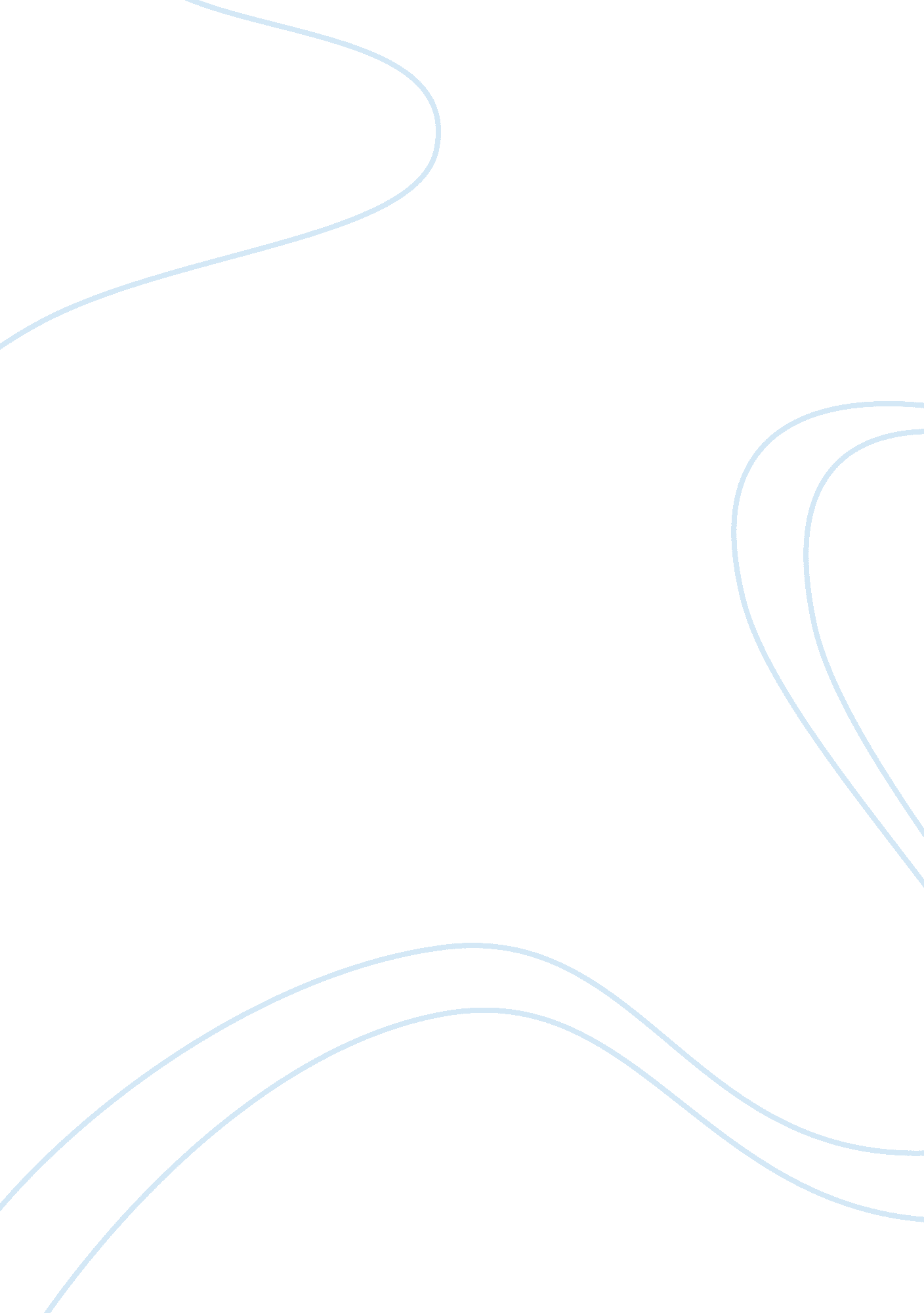 Staircase to strategic management assignmentLaw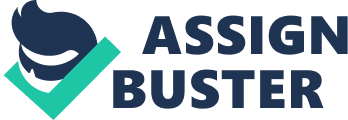 Staircase to Strategic Management [Name] [Institution Affiliation] Planning Is Important In every undertaking. Falling to plan Is planning to fall. Strategic planning is definition of strategy or direction intended to be taken. Staircase to strategic planning is a step by step process of strategic planning. It is the avenue through which an individual or an organization defines its vision, values, mission, goals, objectives and strategies. It includes short to long term planning. As an aspiring federal U. S. Law enforcement agent, the following is my personal staircase to tragic planning. Vision Statement To be a law enforcement agent working towards a safe, crime and terror free future by pushing for Incorporation of intelligent, scientific and technological aspects in service delivery and promoting a healthy and cooperative relationship with the citizens and between the law enforcement agents. Statements of core values I believe In “ safety first” of the citizens and the general public and an understanding that I owe them a duty of care. 2. I respect and safeguard the rights and freedoms of all citizens and serve this purpose diligently. 3. I believe in dialogue and mutual understanding in conflict and dispute resolution; freedom of expression is paramount in my concern. 4. I will strive for intelligence, reasoning and critical analysis in the provision of law enforcement services with the help of scientific and technological methods. 5. Relationship between the law enforcement agents and the community ought to be characterized by cooperation and positive attitude of the citizens towards the enforcement agents. 6. I will respect my fellow law enforcement agents In their capacity as Individuals and as a government agency. Nilsson Statement My mission is to serve, safeguard and defend the rights of all, promote fairness and public safety. I am committed to promoting peace, demoralizing crime and terrorism acts, protecting property and enforcing laws for economic growth, social cohesion and democratic rights in any manner I deem appropriate without jeopardizing the afore mentioned duties, constitutional rights, ethical and moral concerns. Goals 1. Provide security to the community in my Jurisdiction through the innovative approaches and educated problem solving techniques; dialogues and negotiation kills over the next three years. . Change people’s negative attitude towards the law enforcement agents through commitment to my duties, respecting the agency’s regulations and ethical standards and using personal Judgment and my moral uprightness in the first two years of my service. 3. In my first year of service I will enforcement agencies by instilling in them the spirit of team work, togetherness and sharing of ideas. 4. Create a culture where there is a close relationship between the law enforcement agents and the community over the next 2 years. 5. Create a radiation where there will be a change in approach to solving crimes to use of appropriate technology and educated analysis of a situation to reduce chances accusing the innocent in my first two years of service. 6. Improve the living conditions of a community and by reducing social disorders such as centralization of hard drugs and criminal activities in my first year of service. 7. Creating an enabling environment for commercial services and legal business activities through assurance of safety and guarantee of security in my first one year of service. Objectives 1. To have reduced cases of kidnappings and premeditated criminal activities by 20% by year 2015. 2. Have a social interaction program between the law enforcers and the general public by 2014. 3. To have formed a law enforcement interaction platform by the end of year 2012. 4. To have upgraded technology to solving crimes and reduced cases where the innocent are falsely accused by 10%. 5. To reduce cases of hard drug centralization by 30% from April 2012 through to year 2014. 6. To reduce have reduced cases of theft and robbery by 45% by year 2015. This attributes to 15% reduction annually. Strategies 1. Operation identification, neighborhood patrols, undercover surveillance and hidden cameras. 2. Launch a radio and/ or Television show, social interaction sites, seminars and workshops. 3. Form a Backbone group for the law enforcement officers, Twitter account and forums for the law enforcement agents. 4. Facial recognition software, database comprising of every citizen, electronic maintenance of criminal records. 5. Undercover assignments and pushing for enactment of laws against drug abuse. Patrolling streets of the target area and sufficient illumination of neighborhoods. Staircase to strategic planning comprises of a vision statement, values, mission, goals, objectives and strategies. A vision is blueprint for long term planning. It is a pathway from the present to the future. It comprises of the intended future state of an individual in terms of fundamental and strategic direction. Values are the beliefs which drive an individual’s culture and priorities Nanette et al, n. D). The third element in strategic planning is a mission. 